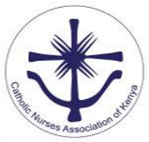 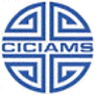 REGISTRATION FORMTHE 7TH CONGRESS OF ENGLISH-SPEAKING AFRICA REGION OF CICIAMSTheme: Embracing Nursing Leadership in Non-communicable disease management to enhance holistic care Hosted by the Catholic Nurses Association of Kenya    
9th to 11th September 2020
Kenya School of Monetary Studies, Nairobi,KenyaREGISTRATION NO-----------------------------[A] PERSONAL INFORMATIONPlease provide your details below:[B] REGISTRATION FEES
Please indicate your payment amount below by clicking and crossing “” the appropriate box below. 
Note: Registration fees include 6 teas, 3 lunches, conference kit and dinner galla(NOTE: Registration fee does not include accommodation). (Optional: Tour package – KES 6000/ USD 60)[C] ACCOMMODATION
Please indicate your payment amount below by clicking and crossing “” the appropriate box below. Title: Enter textEnter textEnter textEnter textFull Name:Full Name:Click here to enter name.Click here to enter name.Click here to enter name.Click here to enter name.Click here to enter name.Click here to enter name.Click here to enter name.Click here to enter name.Click here to enter name.Click here to enter name.Click here to enter name.Click here to enter name.Organization: Organization: Organization: Organization: Organization: Organization: Click here to enter university/organization.Click here to enter university/organization.Click here to enter university/organization.Click here to enter university/organization.Click here to enter university/organization.Click here to enter university/organization.Click here to enter university/organization.Click here to enter university/organization.Click here to enter university/organization.Click here to enter university/organization.Click here to enter university/organization.Click here to enter university/organization.Click here to enter university/organization.Mailing Address: Mailing Address: Mailing Address: Mailing Address: Click here to enter address line 1.Click here to enter address line 1.Click here to enter address line 1.Click here to enter address line 1.Click here to enter address line 1.Click here to enter address line 1.Click here to enter address line 1.Click here to enter address line 1.Click here to enter address line 1.Click here to enter address line 1.Click here to enter address line 1.Click here to enter address line 1.Click here to enter address line 1.Click here to enter address line 1.Click here to enter address line 1.Mailing Address: Mailing Address: Mailing Address: Mailing Address: Click here to enter address line 2.Click here to enter address line 2.Click here to enter address line 2.Click here to enter address line 2.Click here to enter address line 2.Click here to enter address line 2.Click here to enter address line 2.Click here to enter address line 2.Click here to enter address line 2.Click here to enter address line 2.Click here to enter address line 2.Click here to enter address line 2.Click here to enter address line 2.Click here to enter address line 2.Click here to enter address line 2.Mailing Address: Mailing Address: Mailing Address: Mailing Address: Click here to enter address line 2.Click here to enter address line 2.Click here to enter address line 2.Click here to enter address line 2.Click here to enter address line 2.Click here to enter address line 2.Click here to enter address line 2.Click here to enter address line 2.Click here to enter address line 2.Click here to enter address line 2.Click here to enter address line 2.Click here to enter address line 2.Click here to enter address line 2.Click here to enter address line 2.Click here to enter address line 2.City: City: City: Click here to enter city.Click here to enter city.Click here to enter city.Click here to enter city.Click here to enter city.State/Province: State/Province: Click here to enter state.Click here to enter state.Click here to enter state.Click here to enter state.Click here to enter state.Zip/Postal Code: Zip/Postal Code: Click to enter postal code.Click to enter postal code.Country: Country: Country: Click here to enter country.Click here to enter country.Click here to enter country.Click here to enter country.Click here to enter country.Click here to enter country.Telephone: Telephone: Enter text.Enter text.-Click to enter number.Click to enter number.Click to enter number.Click to enter number.Click to enter number.Country codeCountry codeEmail:Email:Click here to enter email address.Click here to enter email address.Click here to enter email address.Click here to enter email address.Click here to enter email address.Click here to enter email address.Click here to enter email address.Click here to enter email address.Click here to enter email address.Click here to enter email address.Meal Preference: Meal Preference: Meal Preference: Meal Preference: ☐ Vegetarian☐ Vegetarian☐ Non-vegetarian Please indicatePlease indicatePlease indicatePlease indicateCONFERENCE FEESEarly Bird(ends on 30.03.2020)Early Bird(ends on 30.03.2020)Late(ends on 30.06.2020)Late(ends on 30.06.2020)On-site Registration (subject to availability of seats)On-site Registration (subject to availability of seats)CONFERENCE FEESLocal (KES)International (US$)Local (KES)International (US$)Local (KES)International (US$)Registered Members☐25,000☐250☐30,000☐300☐35,000☐350Non-registered Members ☐ 30,000☐ 300☐ 35,000☐350☐ 40,000☐ 400TYPECost Per DayCost Per DayTYPELocal (KES)International (US$)Single, Bed & Breakfast, per person☐7,500☐75Twin/Sharing, Bed & Breakfast, per person☐ 5,800☐ 58Date of ArrivalDate of DepartureNo. of nightsTotal Payable for accommodation[D] PAYMENT METHODPayment must be made during the submission of the registration form. Payment can be made through CASH DEPOSIT or BANK TRANSFER to our account.Please send/fax/mail/email us a copy of your payment/bank-in slip as PROOF OF PAYMENT for your registration to be confirmed. Registration confirmation/receipt and further information will be mailed to you upon confirmation. Account details are as follows:[E] CANCELLATION, CHANGES AND REFUND POLICY Fees for missed meals, late arrivals and early departures will not be refunded.For cancellations, a written notice to the secretary is required before 1stJuly 2020. A processing fee will be incurred for cancellations. After that date, fees are non-refundable. Valid refunds (if any) will only be processed after the conference. If you are unable to attend the conference, a substitute is allowed at no extra charge with a prior written notification to the secretary. [F] TOTAL AMOUNT
Please state your total payable amount 
(include conference registration + accommodation + tour package).[G] PLEASE RETURN YOUR COMPLETED FORM(S) VIA THESE METHODS
Please attach your proof of payment with completed registration form. 